Direct Earnings Attachment Payment Schedule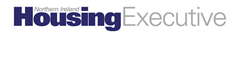 How you can make payments to us: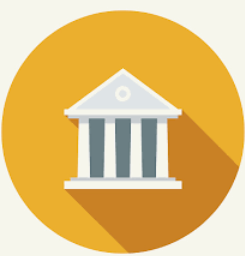 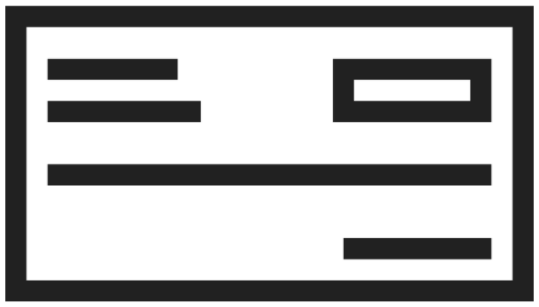 To: Northern Ireland Housing ExecutiveFrom: Employer (Your Details)Housing Benefit PaymentsName:Income ManagementAddress:1st Floor, The Housing Centre2 Adelaide StreetBelfast, BT2 8PBTelephone No:Mandatory FieldsMandatory FieldsMandatory FieldsMandatory FieldsItemEmployee’s SurnameEmployee’s SurnameEmployee’s National Insurance NumberHousing Executive Payment Reference *We need you to use this to allocate your employees payment(s)*Amount Deducted 1£2£3£4£5£Batch Total Batch Total Batch Total Batch Total Batch Total £For NIHE use onlyFor NIHE use onlyCompleted by:Date:Checked by:Date:Payment Details (To be completed by Employer)Payment Details (To be completed by Employer)Payment Details (To be completed by Employer)Payment Details (To be completed by Employer)Payment Details (To be completed by Employer)Payment Details (To be completed by Employer)Payment Details (To be completed by Employer)Payment Details (To be completed by Employer)Paid by BACS (Tick if applicable)Paid by Cheque (Tick if applicable)Cheque No:Payment DatePayment Processed by:Phone Number